１　次の立体の表面積を求めなさい。　(1)　底面が1辺6cmの正方形で，　　 側面の二等辺三角形の高さが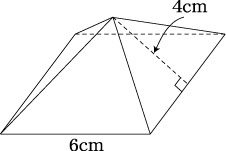 　　 4cmの正四角錐　(2)　底面の半径が4cmで，母線　　 の長さが6cmの円錐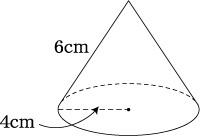 １　次の立体の表面積を求めなさい。　(1)　底面が1辺6cmの正方形で，　　 側面の二等辺三角形の高さが　　 4cmの正四角錐　(2)　底面の半径が4cmで，母線　　 の長さが6cmの円錐１　次の立体の表面積を求めなさい。　(1)　底面が1辺6cmの正方形で，　　 側面の二等辺三角形の高さが　　 4cmの正四角錐　(2)　底面の半径が4cmで，母線　　 の長さが6cmの円錐１　次の立体の表面積を求めなさい。　(1)　底面が1辺6cmの正方形で，　　 側面の二等辺三角形の高さが　　 4cmの正四角錐　(2)　底面の半径が4cmで，母線　　 の長さが6cmの円錐６空間図形⑤角錐、円錐の表面積1年　　組　　番氏名６空間図形⑤角錐、円錐の表面積1年　　組　　番氏名６空間図形⑤角錐、円錐の表面積1年　　組　　番氏名６空間図形⑤角錐、円錐の表面積1年　　組　　番氏名